Healing Touch Intake Form		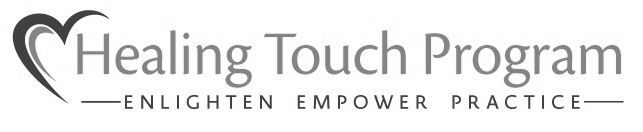 Date:						Client:		    		    	Referred by: 					Practitioner: 	GENERAL INFORMATIONAddress:Phone:			      			Email:Emergency contact (name/phone): 					Legal guardian if under 18:DOB:				Age:		  Education/Occupation:					Living Situation (Marital status/pets/alone; home supportive/stressful; social/family/personal support):Military Service with Dates:HEALTH INFORMATIONCurrent overall health condition:              Excellent             Very Good            Good             Fair             PoorHealth concerns:Current nutritional status:        Excellent             Very Good            Good             Fair             PoorLast physical exam date:Current active healthcare professionals (physicians/D.O./chiropractor/nutritionist/bodyworkers/etc.)
Medical conditions with diagnoses dates/years:Hospitalizations/surgeries (date/year/complications):
Accidents/physical injuries (date/year/complications):
Mental health conditions/disorders with diagnoses dates/years:Sleep quality/sleep aid usage/average hours of sleep per night:Current prescription/over-the-counter medications:Supplements Used:      Vitamins        Minerals       Herbs        Homeopathic      Flower Essences      Other Daily Water Amount:  Recreational drug/alcohol/tobacco use and frequency:   Current Self-Care practices (exercise, meditation, relaxation, body care, journaling, hobbies, interests):Your perceived strengths:Spiritual beliefs/practices/affiliations:Is your belief a source of support to you? 	Word/Name(s) you use for Higher Power?AREAS OF CONCERNPrior Energy Healing/Healing Touch experience?What change would you like to see in yourself as a result of this session?  
Is there anything else you wish to share or any question you have?Use scale 1-10, with 10 as an extreme issue, to rate the following.Use scale 1-10, with 10 as an extreme issue, to rate the following.Use scale 1-10, with 10 as an extreme issue, to rate the following.      Personal Relationships      Physical Health      Mental Health      Emotional Health      Spiritual Concerns      Work      Finances      Eating/Nutrition      Addiction      Depression      Mood Swings      Anger      Anxiety      Panic/Anxiety Attacks      Memory Problems      Personal Direction      Emotional Trauma/PTSD       (Self or Family)      Headaches      Pain      Fatigue/Lethargy      Hormonal Issues      Allergies      Sleep Quality      Personal Safety      Major Life Change(s)___OtherBrief description of items rates 7 or higher:Brief description of items rates 7 or higher:Brief description of items rates 7 or higher: